Об оказании платных дополнительныхуслуг     В связи с организацией платных дополнительных услуг в соответствии с Уставом МБУ ЦДиК «Диалог», а также по согласованию с Управлением образования администрации МО Соль-Илецкий городской округ
ПРИКАЗЫВАЮ:Утвердить Положение об оказании платных дополнительных услуг Муниципальным бюджетным учреждением для детей, нуждающихся в психолого-педагогической и медико-социальной помощи «Центр диагностики и консультирования «Диалог» Соль-Илецкого городского округа» Оренбургской области.Утвердить перечень платных образовательных услуг, оказываемых учреждением и прейскурант цен с 01.01.2017 года (Приложение 1).Директор МБУ ЦДиК «Диалог»                                                       М.М. ШинклюеваПриложение № 1к приказу МБУ ЦДиК «Диалог»от «___»_______2017г. № ____Прейскурант стоимости платных дополнительных услуг МБУ ЦДиК «Диалог» 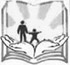 МУНИЦИПАЛЬНОЕ БЮДЖЕТНОЕ УЧРЕЖДЕНИЕ ДЛЯ ДЕТЕЙ, НУЖДАЮЩИХСЯ В ПСИХОЛОГО-ПЕДАГОГИЧЕСКОЙ И МЕДИКО-СОЦИАЛЬНОЙ ПОМОЩИ «Центр диагностики и консультирования «дИАЛОГ»Соль-Илецкого городского округа» Оренбургской областиПРИКАЗ25.01.2017 г.   № 1 од№№Наименование услугиНаименование услугиЕдиница измерения Цена Цена Диагностика Диагностика Диагностика Диагностика Диагностика Диагностика Диагностика 1.1.Углубленная диагностика по индивидуальному запросуУглубленная диагностика по индивидуальному запросу1 занятие150 руб150 руб2. 2. Проведение психологического исследования по определению судебных органовПроведение психологического исследования по определению судебных органов1 занятие250 руб250 руб2. 2. Проведение психологического исследования по определению судебных органовПроведение психологического исследования по определению судебных органов1 ч250 руб250 руб3.3.Диагностика особенностей личностных, межличностных и семейных отношений лиц старше 18 летДиагностика особенностей личностных, межличностных и семейных отношений лиц старше 18 лет1 ч200 руб200 рубКонсультированиеКонсультированиеКонсультированиеКонсультированиеКонсультированиеКонсультированиеКонсультирование1.1.Консультирование (лица, старше 18 лет, не являющиеся участниками образовательного процесса)Консультирование (лица, старше 18 лет, не являющиеся участниками образовательного процесса)1 консультация200 руб200 руб2. 2. Консультирование по результатам психологического исследования по определению судебных органов Консультирование по результатам психологического исследования по определению судебных органов 1 консультация200 руб200 руб3. 3. Консультирование по результатам психологического исследования по определению судебных органов (с предоставлением заключения)Консультирование по результатам психологического исследования по определению судебных органов (с предоставлением заключения)1 консультация400 руб400 руб4. 4. Консультирование по результатам диагностики по индивидуальному запросу Консультирование по результатам диагностики по индивидуальному запросу 1 консультация100 руб100 руб5.5.Консультирование по результатам диагностики по индивидуальному запросу (с предоставлением заключения)Консультирование по результатам диагностики по индивидуальному запросу (с предоставлением заключения)1 консультация300 руб300 рубКоррекционная и развивающая работаКоррекционная и развивающая работаКоррекционная и развивающая работаКоррекционная и развивающая работаКоррекционная и развивающая работаКоррекционная и развивающая работаКоррекционная и развивающая работа1.1.Подготовка детей к школьному обучению Подготовка детей к школьному обучению 1 занятие100 руб100 руб2.2.Коррекционные занятия с детьми по индивидуальному запросуКоррекционные занятия с детьми по индивидуальному запросу1 занятие100 руб100 руб3.3.Индивидуальные и групповые занятия по самопознанию, саморегуляции и развитию для детей и подростковИндивидуальные и групповые занятия по самопознанию, саморегуляции и развитию для детей и подростков1 занятие150 руб150 руб4.4.Тренинговая работа (лица, старше 18 лет, не являющиеся участниками образовательного процесса)Тренинговая работа (лица, старше 18 лет, не являющиеся участниками образовательного процесса)1 ч250 руб250 руб6.6.Индивидуальные коррекционные занятия (лица старше 18 лет)Индивидуальные коррекционные занятия (лица старше 18 лет)1 ч300 руб300 рубУслуги логопедаУслуги логопедаУслуги логопедаУслуги логопедаУслуги логопедаУслуги логопедаУслуги логопеда1.1.Диагностика речевого развития по индивидуальному запросуДиагностика речевого развития по индивидуальному запросу40 мин250 руб250 руб2. 2. Коррекционные занятияКоррекционные занятия1 занятие150 руб150 руб3.3.Консультация по индивидуальному запросуКонсультация по индивидуальному запросу1 консультация200 руб200 рубПрочие виды услугПрочие виды услугПрочие виды услугПрочие виды услугПрочие виды услугПрочие виды услугПрочие виды услуг1.Услуги ксерокопирования, распечатка текстаУслуги ксерокопирования, распечатка текста1 стр1 стр1 стр5 руб